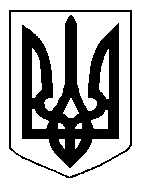 БІЛОЦЕРКІВСЬКА МІСЬКА РАДА	КИЇВСЬКОЇ ОБЛАСТІ	Р І Ш Е Н Н Явід  25 жовтня  2018 року                                                                        № 2872-59-VIIПро внесення змін в рішення міської ради від 30 серпня  2018 року № 2540-55-VII«Про безоплатну передачу з балансу відділу капітального будівництва Білоцерківської міської ради на  баланс управлінню освіти і науки Білоцерківської  міської ради, комунального некомерційного підприємства Білоцерківської міської ради «Міський центр первинної медико-санітарної  допомоги №2», Білоцерківському навчально-виховному об’єднанню «Загальноосвітня школа І-ІІІ ступенів №15 – дитячо-юнацький спортивно-оздоровчий клуб» Білоцерківської міської ради та Білоцерківської загальноосвітньої школи І-ІІІ ступенів №3 ім. Т. Г. Шевченка Білоцерківської міської ради закінчених будівництвом об’єктів»	Розглянувши звернення постійної комісії з питань інвестицій, регуляторної політики, торгівлі, послуг та розвитку підприємства,власності, комунального майна та приватизації  від 18 жовтня 2018 року  №452/2-17 , відповідно до ст. 26, 60 Закону України «Про місцеве самоврядування в Україні», міська рада вирішила: 	1. Внести зміни в назву рішення міської ради від 30 серпня  2018 року № 2540-55-VII «Про безоплатну передачу з балансу відділу капітального будівництва Білоцерківської міської ради на  баланс управлінню освіти і науки Білоцерківської  міської ради, комунального некомерційного підприємства Білоцерківської міської ради «Міський центр первинної медико-санітарної  допомоги №2», Білоцерківському навчально-виховному об’єднанню «Загальноосвітня школа І-ІІІ ступенів №15 – дитячо-юнацький спортивно-оздоровчий клуб» Білоцерківської міської ради та Білоцерківської загальноосвітньої школи І-ІІІ ступенів №3 ім. Т. Г. Шевченка Білоцерківської міської ради закінчених будівництвом об’єктів», а саме виклавши її  в наступній редакції :	«Про безоплатну передачу з балансу відділу капітального будівництва Білоцерківської міської ради на  баланс управлінню освіти і науки Білоцерківської  міської ради, комунального некомерційного підприємства Білоцерківської міської ради «Міський центр первинної медико-санітарної  допомоги №2», Білоцерківському навчально-виховному об’єднанню «Загальноосвітня школа І-ІІІ ступенів №15 – дитячо-юнацький спортивно-оздоровчий клуб» Білоцерківської міської ради Київської області, Білоцерківської загальноосвітньої школи І-ІІІ ступенів №3 ім. Т. Г. Шевченка Білоцерківської міської ради Київської області та Білоцерківської загальноосвітньої школи І-ІІІ ступенів №4 Білоцерківської міської ради Київської області закінчених будівництвом об’єктів».            2. Внести зміни до п.1.1 рішення міської ради від 30 серпня  2018 року № 2540-55-VII «Про безоплатну передачу з балансу відділу капітального будівництва Білоцерківської міської ради на  баланс управлінню освіти і науки Білоцерківської  міської ради, комунального некомерційного підприємства Білоцерківської міської ради «Міський центр первинної медико-санітарної  допомоги №2», Білоцерківському навчально-виховному об’єднанню «Загальноосвітня школа І-ІІІ ступенів №15 – дитячо-юнацький спортивно-оздоровчий клуб» Білоцерківської міської ради та Білоцерківської загальноосвітньої школи І-ІІІ ступенів №3 ім. Т. Г. Шевченка Білоцерківської міської ради закінчених будівництвом об’єктів», а саме виклавши його  в наступній редакції :	«1. Безоплатно передати з балансу відділу капітального будівництва Білоцерківської міської ради на баланс управління освіти і науки Білоцерківської міської ради закінчений будівництвом об’єкт:»«1.1 «Реконструкція приміщень ДНЗ №11 «Золотий ключик» по вул. Леваневського, 43 у м. Біла Церква Київської області».	3. Доповнити рішення міської ради від 30 серпня  2018 року № 2540-55-VII «Про безоплатну передачу з балансу відділу капітального будівництва Білоцерківської міської ради на  баланс управлінню освіти і науки Білоцерківської  міської ради, комунального некомерційного підприємства Білоцерківської міської ради «Міський центр первинної медико-санітарної  допомоги №2», Білоцерківському навчально-виховному об’єднанню «Загальноосвітня школа І-ІІІ ступенів №15 – дитячо-юнацький спортивно-оздоровчий клуб» Білоцерківської міської ради та Білоцерківської загальноосвітньої школи І-ІІІ ступенів №3 ім. Т. Г. Шевченка Білоцерківської міської ради закінчених будівництвом об’єктів» пунктом 6 наступного змісту:	 « 6. Безоплатно передати з балансу відділу капітального будівництва Білоцерківської міської ради на баланс Білоцерківської загальноосвітньої школи І-ІІІ ступенів №4 Білоцерківської міської ради Київської області закінчений будівництвом об’єкт:» « 6.1 Реконструкція спортивного майданчика з встановленням трибуни ЗОШ №4 по вул. Молодіжна, 12 у м. Біла Церква Київської області».4. Доповнити пункт 2 рішення міської ради від 30 серпня  2018 року № 2540-55-VII «Про безоплатну передачу з балансу відділу капітального будівництва Білоцерківської міської ради на  баланс управлінню освіти і науки Білоцерківської  міської ради, комунального некомерційного підприємства Білоцерківської міської ради «Міський центр первинної медико-санітарної  допомоги №2», Білоцерківському навчально-виховному об’єднанню «Загальноосвітня школа І-ІІІ ступенів №15 – дитячо-юнацький спортивно-оздоровчий клуб» Білоцерківської міської ради та Білоцерківської загальноосвітньої школи І-ІІІ ступенів №3 ім. Т. Г. Шевченка Білоцерківської міської ради закінчених будівництвом об’єктів», після слів «Білоцерківської загальноосвітньої школи І-ІІІ ступенів №3 ім. Т. Г. Шевченка Білоцерківської міської ради» словами «Київської області».5. Внести зміни до пункту 4 рішення міської ради від 30 серпня  2018 року № 2540-55-VII «Про безоплатну передачу з балансу відділу капітального будівництва Білоцерківської міської ради на  баланс управлінню освіти і науки Білоцерківської  міської ради, комунального некомерційного підприємства Білоцерківської міської ради «Міський центр первинної медико-санітарної  допомоги №2», Білоцерківському навчально-виховному об’єднанню «Загальноосвітня школа І-ІІІ ступенів №15 – дитячо-юнацький спортивно-оздоровчий клуб» Білоцерківської міської ради та Білоцерківської загальноосвітньої школи І-ІІІ ступенів №3 ім. Т. Г. Шевченка Білоцерківської міської ради закінчених будівництвом об’єктів», а саме виклавши його  в наступній редакції :   "4. Безоплатно передати з балансу відділу капітального будівництва Білоцерківської міської ради на баланс Білоцерківському навчально-виховному об’єднанню «Загальноосвітня школа І-ІІІ ступенів №15 – дитячо-юнацький спортивно-оздоровчий клуб» Білоцерківської міської ради Київської області закінчений будівництвом об’єкт:           4.1 «Реконструкція  покрівлі басейну БНВО (ЗОШ №15-ДЮСОК) по  вул. Польова, 70 в м. Біла Церква Київської області»."6. Відповідно пункти 6,7 рішення міської ради від 30 серпня  2018 року № 2540-55-VII «Про безоплатну передачу з балансу відділу капітального будівництва Білоцерківської міської ради на  баланс управлінню освіти і науки Білоцерківської  міської ради, комунального некомерційного підприємства Білоцерківської міської ради «Міський центр первинної медико-санітарної  допомоги №2», Білоцерківському навчально-виховному об’єднанню «Загальноосвітня школа І-ІІІ ступенів №15 – дитячо-юнацький спортивно-оздоровчий клуб» Білоцерківської міської ради та Білоцерківської загальноосвітньої школи І-ІІІ ступенів №3 ім. Т. Г. Шевченка Білоцерківської міської ради закінчених будівництвом об’єктів» вважати пунктами 7,8.7.Передачу здійснити згідно акту приймання-передачі відповідно до чинного законодавства України.	8.Контроль за виконанням рішення покласти на постійну комісію з питань інвестицій, регуляторної політики, товарів, послуг та розвитку підприємства, власності, комунального майна та приватизації.Міський голова								Г. Дикий